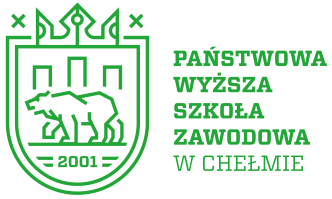 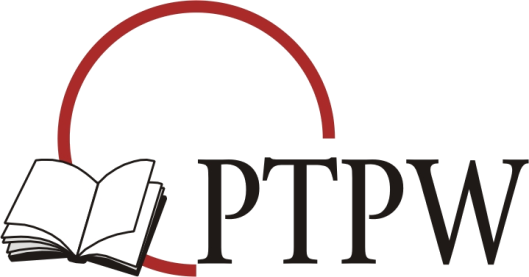 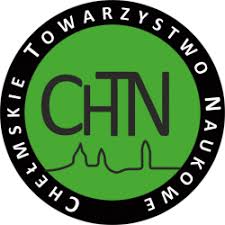 KATEDRA NAUK O BEZPIECZEŃSTWIE PAŃSTWOWEJ WYŻSZEJ SZKOŁY ZAWODOWEJ W CHEŁMIEPOLSKIE TOWARZYSTWO PRAWA WYZNANIOWEGOCHEŁMSKIE TOWARZYSTWO NAUKOWE ZAPRASZAJĄ DO UDZIAŁU W KONFERENCJI KRAJOWEJ  PT. ,,WOLNOŚĆ SUMIENIA I RELIGII 
A BEZPIECZEŃSTWO.KONCEPTUALIZACJA – NORMATYWIZACJA – URZECZYWISTNIANIE”Chełm, 18-20 września 2019 roku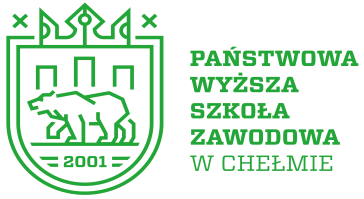 KATEDRA NAUK O BEZPIECZEŃSTWIEPAŃSTWOWEJ WYŻSZEJ SZKOŁY ZAWODOWEJ                              W CHEŁMIEPOLSKIE TOWARZYSTWO PRAWA WYZNANIOWEGOCHEŁMSKIE TOWARZYSTWO NAUKOWEZAPRASZAJĄ DO UDZIAŁU W KONFERENCJI KRAJOWEJ PT. ,,WOLNOŚĆ SUMIENIA I RELIGII A BEZPIECZEŃSTWO.KONCEPTUALIZACJA – NORMATYWIZACJA – URZECZYWISTNIANIE”Chełm, 18-20 września 2019 rokuKOMITET NAUKOWY KONFERENCJIdr iwona lasek-surowiec, pwsz w chełmieprof. zw. dr hab. artur mezglewski, prof. aszwojdr hab. jerzy nikołajew, prof. uo/pwsz w chełmie dr hab. paweł sobczyk, prof. uodr hab. Piotr stanisz, prof. kuldr hab. dariusz walencik, prof. uoprof. zw. dr  hab. tadeusz jacek zielińskiPATRONAT HONOROWYrektor dr hab. inż. arkadiusz tofil, prof. pwsz w chełmiesenator rp, prorektor pwsz w chełmie, prof. dr hab. józef zając